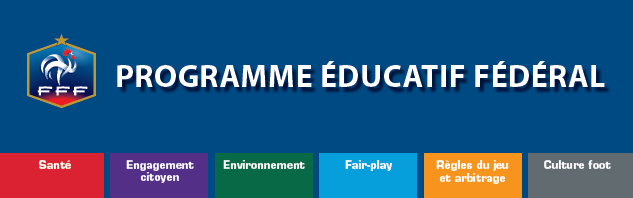 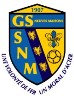 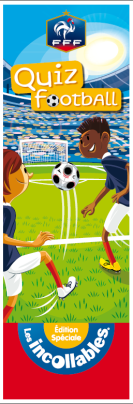 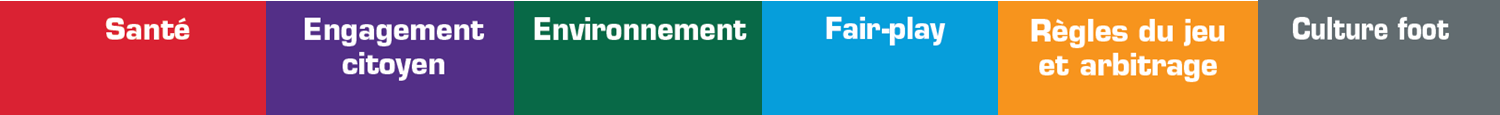 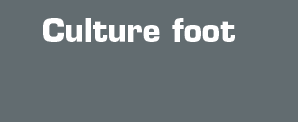 SANTEENGAGEMENT CITOYENRègles du Jeu et ArbitrageCULTURE FOOTENVIRONNEMENTFAIR - PLAY